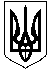 ГАЛИЦИНІВСЬКА  СІЛЬСЬКА РАДАВІТОВСЬКОГО  РАЙОНУ МИКОЛАЇВСЬКОЇ  ОБЛАСТІР І Ш Е Н Н ЯВід  23 грудня   2020   року  №24                       ІІІ  сесія   VІІІ  скликання с. Галицинове  Про затвердження   програмистабілізації та соціально – економічногорозвитку території Галицинівської  сільської ради на 2021 рік	Відповідно  до пункту 22 частини першої статті 26 Закону України         “ Про місцеве самоврядування в Україні ”, ст. 91 Бюджетного кодексу України, сільська радаВ И Р І Ш И Л А:Затвердити   Програму стабілізації та   соціально – економічного розвитку території Галицинівської сільської ради на 2021 рік (додається).Доручити фінансовому відділу затвердити паспорт Програми стабілізації та   соціально – економічного розвитку території Галицинівської сільської ради на 2021 рік.Зняти з контролю  01.01.2021 року,  як таке,  що виконане рішення  сільської ради  № 10 від 20.12.2019 року “ Про затвердження стабілізації та   соціально – економічного розвитку території Галицинівської сільської ради на 2020 рік ”. Контроль за виконанням цього рішення покласти на постійну комісію з питань фінансів, бюджету, планування соціально-економічного розвитку, інвестицій та житлово – комунального господарства.Сільський голова                                      І.НАЗАР                                                                                                                                    ЗАТВЕРДЖЕНО                       рішенням сільської ради                      від 23.12. 2020 року № 24ПРОГРАМАстабілізації та соціально-економічного розвитку території Галицинівської сільської ради на 2021 рікІ. ЗАГАЛЬНІ ПОЛОЖЕННЯПрограма стабілізації та соціально-економічного розвитку населеного пункту на 2021 рік спрямована на реалізацію Державної політики, щодо об’єднання суспільства навколо ідеї соціального прогресу, розвитку демократичних засад та реформування майнових відносин.У Програмі визначено цілі та завдання соціально-економічної та культурної діяльності сільської ради на 2021 р., спрямовані на розвиток громади – роботи з благоустрою, виконання ремонтних робіт на об’єктах комунальної та інших форм власності, поповнення дохідної частини бюджету, з метою формування якісного та безпечного середовища життєдіяльності жінок і чоловіків сільської ради.ІІ.  МЕТА ПРОГРАМИОсновною метою Програми є забезпечення стабільного соціально-економічного розвитку населених пунктів та всіх вікових груп жінок та чоловіків проживаючих в сільській раді за рахунок:підвищення  соціально-культурного рівня жінок і чоловіків;покращення побутових умов громадян та громадянок;збереження екологічної рівноваги природного середовища;збереження реальних доходів та поліпшення добробуту населення громади незалежно від віку та статі;створення нових робочих місць та отримання позитивного фінансового результату; розвиток та підтримка підприємництва; впровадження енергозберігаючих технологій на об’єктах комунальної сфери сільської ради.ІІІ.  ОСНОВНІ ЗАВДАННЯ ТА НАПРЯМКИУ сфері зайнятості населення передбачається :посилений контроль за додержанням законодавства про оплату праці, та недопущенням дискримінації на робочому місці та під час прийому на роботу.У сфері освіти, культури та спорту:забезпечення    формування інтелектуального  потенціалу  учнів та учениць  шляхом  створення оптимальних умов для виявлення обдарованої молоді і  надання  їй  підтримки  в розвитку  творчого  потенціалу,  самореалізації такої молоді та її постійного духовного самовдосконалення; придбання шкільних та спеціальних шкільних автобусів;створення рівних можливостей для жінок та чоловіків, які проживають і постійно працюють у сільській місцевості, у задоволенні соціальних та культурно-освітніх потреб; формування належної соціальної інфраструктури села;забезпечення доступності для громадян та громадянок до документів та інформації, створення умов для повного задоволення духовних потреб, громадян та громадянок сприяння професійному та освітньому розвитку громадян всіх вікових груп незалежно від статі, комплектування та зберігання бібліотечних  фондів, їх облік, контроль за виконанням;задоволення потреб молоді та дітей щодо занять спортом;організація та проведення святкових заходів до свят;створення максимально сприятливих умов для отримання освіти в різних типах навчальних закладів шляхом проведення капітальних та поточних ремонтів загальноосвітніх і дошкільних навчальних закладів, та шляхом придбання необхідного інвентарю, обладнання для загальноосвітніх і дошкільних навчальних закладів;облаштування  майданчика спортивного  та дитячого дозвілля;забезпечення утримання інструкторів по спорту;утримання та функціонування Центрів освіти для дорослих;поточний, капітальний ремонти та  реконструкція футбольного поля зі штучним покриттям за рахунок коштів сільського бюджету та інших джерел не заборонених чинним законодавством.У сфері охорони здоров’я:забезпечення рівного доступу до медичних послуг жінок та чоловіків Галицинівської сільської ради;забезпечення отримання населенням незалежно від статі та віку  Галицинівської сільської ради послуг з обслуговування медичними закладами, що надають первинну медичну допомогу;забезпечення отримання чоловіками та жінками Галицинівської сільської ради послуг з обслуговування медичними закладами, що надають вторинну медичну допомогу;виплата соціальної надбавки сімейним лікарям/лікаркам, дільничним терапевтам та дільничним педіатрам у розмірі 25%;відшкодування коштів на проїзд лікарям/лікаркам, що працюють на території сільської ради;поточний, капітальний ремонти та  реконструкція споруд медичного призначення, утримання їх в належному стані;придбання медичного обладнання для амбулаторій Галицинівської сільської ради;субвенція бюджетам різних рівнів на покращення медичного обслуговування жінок та чоловіків громади та  на оновлення матеріально-технічної бази.Охорона навколишнього природного середовищазапобігання та ліквідація забруднення водоймів господарсько-побутовими стоками;запобігання деградації та виснаження грунтів під впливом надмірної експлуатації та проявів ерозії;ліквідація забруднення навколишнього природного середовища господарсько – побутовими відходами та токсичними відходами виробництва;запобігання деградації та збідненню природних ландшафтів та біорізноманіття, знищення природних комплексів території та об’єктів природно – заповідного фонду.У сфері соціально – політичного розвитку села:провадження на території сільської ради державної соціально-економічної та регіональної політики;забезпечення потреб усіх верств населення в послугах охорони здоров’я, освіти, культури, соціальному розвитку, поліпшення житлових умов;збереження та подальше покращення умов природного довкілля;підвищення правосвідомості жінок і чоловіків, прищеплення поваги до державності, національних цінностей;забезпечення додержання законності, прав та інтересів громадян та громадянок; забезпечення виконання Закону України “ Про доступ до публічної інформації ”;придбання інформаційних стендів та вивісок, табличок з назвою вулиць;надання соціальних послуг всім верствам населення незалежно від статі та віку  та здійснення соціальної роботи з сім'ями, дітьми та молоддю;поліпшення матеріально-технічної бази Управління Державної казначейської служби України у Вітовському районі Миколаївської області;забезпечення співфінансування заходів, передбачених загальнообласними програмами, з метою забезпечення мешканців та мешканок Галицинівської сільської ради соціальним захистом та соціальною підтримкою, лікуванням хворих в медичних закладах обласного значення, та іншими заходами, реалізація яких здійснюється за рахунок коштів обласного бюджету;забезпечення поліпшення матеріально-технічної бази Управління соціального захисту населення Вітовської РДА Миколаївської області;капітальний ремонт приміщень в адмінбудівлях сільської ради;фінансування проектів переможців бюджету участі;надання субвенції з сільського бюджету державному бюджету на поліпшення матеріально-технічного забезпечення правоохоронних органів Вітовського району Миколаївської області.IV. ОЧІКУВАНІ РЕЗУЛЬТАТИ ВИКОНАННЯ ПРОГРАМИВиконання Програми дасть  змогу покращити гармонійний та скоординований розвиток громади , всіх організацій  і  установ , навчальних , культурно-просвітницьких та медичних  закладів, розташованих  на  її  території. Зміцнить матеріально-технічну базу закладів освіти, культури та медицини. Сприятиме зростанню добробуту та підвищенню життєвого рівня населення територіальної громади.V. ФІНАНСУВАННЯ ПРОГРАМИ Дана програма фінансується за рахунок доходів бюджету сільської ради, що не враховуються при визначення між бюджетних трансфертів, коштів бюджету розвитку;  інших надходжень, що не суперечать діючому законодавству. Кошти на проведення заходів використовуються в межах затверджених асигнувань.__________________________________________________________________